	Декларация соответствия ЕАЭС N RU Д-RU.АУ04.В.72297	Срок действия декларации по 21.12.2020г.	Изготовлено по ТУ 3468-002-30612746-2016В связи с совершенствованием конструкции и технологии изготовления изделия, возможны отклонения конструкции изделия от требований паспорта, не влияющие на технические характеристики.Уважаемый покупатель, благодарим Вас за выбор продукции                                                         ООО «ПК «Технология». Уверены, что конвекторы ЭКСП2 будут полезны в решении Ваших задач.Внимание!Использовать электрический конвектор только в тех макроклиматических районах, которые прописаны в технологическом паспорте. Для работы в холодном климате предназначены конвекторы в исполнении ХЛ, использование конвекторов в исполнении УХЛ запрещено.Назначение изделия______________________________________________________________1.1 Электроконвекторы «ЭргоНика» ЭКСП2 (в дальнейшем "конвектор") предназначены для обогрева производственных, специализированных и жилых помещений путем естественной конвекции.1.2 Конвекторы изготавливаются климатического исполнения УХЛ4 и ХЛ3 по ГОСТ 15150 предназначены для эксплуатации в районах с умеренным и холодным климатом, в отапливаемых и не отапливаемых помещениях при температуре окружающего воздуха от -40°С до +40°С и -60°С до +40°С соответственно, относительной влажности воздуха не более 98% при 25°С. Буквы ХЛ указывают исполнение конвектора для холодного климата. При климатическом исполнении УХЛ дополнительная маркировка не указывается. Предусмотрено исполнение конвекторов УХЛ и ХЛ в различных модификациях (УХЛ4, УХЛ4.1, ХЛ3, ХЛ3.1).ХЛ – для макроклиматических районов с холодным климатом;УХЛ – для макроклиматических районов с умеренным и холодным климатом.1.3 По степени защиты конвекторы имеют исполнение IP54 или IP56.1.4 По способу установки:- настенное крепление;- напольное крепление.1.5 . Конвекторы рассчитаны на продолжительную работу без надзора при соблюдении правил монтажа и эксплуатации, изложенных в настоящем документе.1.6 Обозначение и модификации конвекторов:ЭКСП2 - электроконвектор специальный промышленный второй модификации.Мощность конвекторовКонвекторы выпускаются мощностью 0.25, 0.5, 075, 1.0, 1.5, 2.0, 3.0, 4,5кВт. Число, стоящее в обозначении конвектора после цифры 2 (модификации) указывает мощность конвектора.Питающая сетьКонвекторы выпускаются для работы с электрической сетью 220В однофазной и 380В трехфазной.Числа, в обозначении стоящие после мощности конвектора указывают, с какой сетью работает конвектор:- 1 - сеть однофазная;- 3 - трехфазная. Через знак « / » указывается напряжение сети. Конвекторы мощностью 0.25кВт и 0.5кВт выпускаются только для  работы с однофазной сетью 220В.Степень защитыПо степени защиты конвектора выпускаются в двух исполнениях IP54 или IP56. Степень IP54 обозначает, что изделие защищено от пыли и сплошного обрызгивания.Степень IP56 обозначает, что изделие защищено от пыли и сильных водяных струй.Температура на поверхности нагревательного элементаПо максимальной температуре на поверхности нагревательного элемента конвекторы изготавливаются с максимальной температурой до 90°С и выше 90°С. Маркировка Т90 в скобках обозначает, что температура на поверхности нагревательного элемента не превышает 90°С.Для конвекторов с температурой на поверхности нагревательного элемента выше 90°С маркировка не указывается.Пример:ЭКСП2-1.5-1/220 УХЛ - электроконвектор специальный промышленный 2 модификации, мощность 1.5 кВт, однофазный, напряжение питающей сети 220В, климатическое исполнение для районов с умеренным и холодным климатом.ЭКСП2-3-3/380 ХЛ(56)(Т90) - электроконвектор специальный промышленный 2 модификации, мощность 3.0кВт, трехфазный, напряжение питающей сети 380В, климатическое исполнение для холодного климата, степень защиты IP56, максимальная температура на поверхности нагревательного элемента не превышает 90°С.Технические характеристики______________________________________________________________ Для однофазной сетиДля трехфазной сетиДля конвекторов с максимальной температурой нагревательного элемента 90°С для работы в однофазной и трехфазных сетях.*- температура на поверхности корпуса  прибора: не выше 60°С;* - температура на поверхности нагревательного элемента прибора: не выше 90°С.Температура на поверхности приборов указанных в табл. 2.1, 2.2 и 2.3 соответствует ГОСТ 16617 и не превышает значений указанных в нем.Температура внешней поверхности корпуса электроконвекторов, за исключением зон шириной 25мм вблизи решеток для выхода воздуха у электроконвекторов в условиях нормальной эксплуатации, не должна превышать температуру окружающего воздуха более чем на 85°С.Температура воздуха, выходящего из электроконвектора, не должна превышать температуру окружающего воздуха более чем на 130оС.Температура решеток для выхода воздуха в электроконвекторах не должна превышать температуру окружающего воздуха более чем на 130°С.Устройство______________________________________________________________Устройство и принцип работы конвектора ЭКСП2:Корпус предназначен для крепления в нем распределительной коробки с нагревательным элементом и крепления изделия к стене (либо установки его на напольные ножки). Два загиба на задней стенке корпуса предназначены, для настенного крепления, с помощью которых корпус надевается на прикрепленные к стене кронштейны. Корпус выполнен из листовой холоднокатаной или нержавеющей стали, толщиной 0,7-1мм, окрашен порошковой краской.Нагревательный элемент крепится к распределительной коробке. В зависимости от исполнения возможны следующие типы нагревательных элементов:- трубчатый нагревательный элемент;- плоский нагревательный элемент и т.д.Распределительная коробка предназначена для размещения электрической части прибора и защиты ее от пыли и воды. Изготовлена из стали толщиной 0,7-1.5мм. Вывод кабеля питания и колбы термостата осуществляется через сальники.Электрическая часть.Питание на прибор подается по трехжильному (пятижильному для 380В) кабелю длиной 1,5м, входящему в комплект поставки. Подключение прибора к электрической сети производится квалифицированным персоналом. Питание поступает на нагревательный элемент через термостат, предназначенный для регулирования температуры в помещении и термопредохранитель, предназначенный для предотвращения перегрева прибора (уставка-предохранитель срабатывания 90°С) и защиты от токов короткого замыкания, выключатель. Сигнальная лампа включается при подаче питания на нагревательный элемент.Холодный воздух поступает в корпус снизу. Проходя через нагревательный элемент, воздушный поток нагревается и поднимается вверх, выходя через выходную решетку, обращенную к стене. Корпус конвектора экранирует излучение нагревательного элемента на окружающие предметы, увеличивая конвективную составляющую теплоотдачи.Особенности конструкции приборов со степенью защиты IP56.Для обеспечения степени защиты IP56:распределительная коробка к корпусу крепиться через резиновую прокладку;оси выключателя и термостата при прохождении через корпус уплотнены сальниковыми уплотнениями.Особенности конструкции  трехфазных приборов:в корпусе прибора расположены три нагревательных элемента;питание на нагревательный элемент подается через промежуточное реле;обмотка управления реле запитана аналогично однофазному прибору (выключатель, термостат, термопредохранитель);питание на прибор подается пятижильным кабелем.Схема подключения.Схема электрическая принципиальная конвектора ЭКСП2 однофазная 220В 50Гц (Рис.1)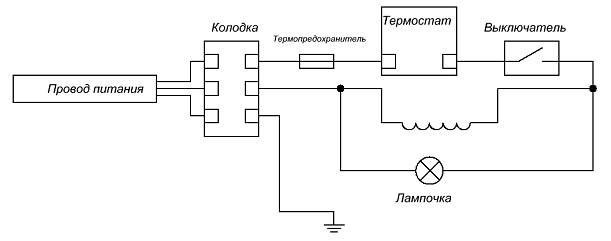 Рис.1 - схема электрическая принципиальная конвектора ЭКСП2 однофазная 220В 50Гц.Схема электрическая принципиальная конвектора ЭКСП2 трехфазная 380В 50Гц (Рис.2)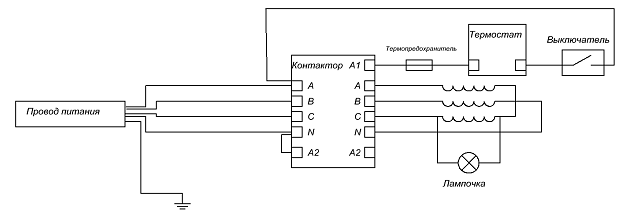 Рис.2 – схема электрическая принципиальная конвектора ЭКСП2 трехфазная 380В 50ГцСхема электрическая принципиальная конвектора Т90 (Рис.3)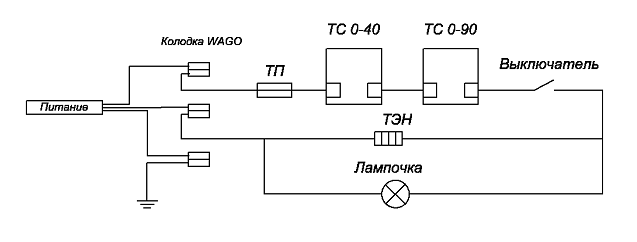 Рис.3 – схема электрическая принципиальная конвектора Т90Особенности конструкции приборов с максимальной температурой на поверхности нагревательного элемента 90°С.Для обеспечения максимальной температуры нагревательного элемента менее 90оС:нагревательные элементы-пластины мощностью 0.5кВт. Для приборов мощностью 0.5, 1.0, 1.5 и 2.0 кВт-1, 2, 3, и 4 пластины соответственно;максимальная температура на поверхности нагревательного элемента 90оС и ниже гарантируется при температуре воздуха в помещении +10оС и ниже. Номинальная мощность приборов обеспечивается при температуре воздуха в помещении +10°С и ниже, при этом температура на поверхности нагревательного элемента не превышает 90°С. При температуре воздуха в помещении выше +10°С, температура нагревательного элемента 90°С. обеспечивается при помощи дополнительного термостата, отключающего питание при достижении температуры 90°С на нагревательном элементе. Среднечасовая мощность приборов при этом будет ниже номинальной;питание на нагревательный элемент подается по цепи: выключатель, термостат регулировки температуры в помещении, термостат регулировки температуры нагревательного элемента, позволяющий регулировать температуру от 0 до 90°С, термопредохранитель.Комплект поставки______________________________________________________________Электроконвекторы настенные ЭКСП2 поставляются в собранном виде.В комплект поставки входит:Примечание: В комплект поставки, в соответствии с заполненными Заказчиком пунктами опросного листа, могут входить выносной настенный электромеханический термостат.Подготовка к работе и монтаж, эксплуатация______________________________________________________________Распаковать изделие.Прикрепить кронштейны к стене, при настенном креплении установить конвектор на напольные ножки.Подключить кабель питания конвектора к сети, в соответствии со схемой подключения и маркировкой.Перед включением в сеть конвектор должен находиться в отапливаемом помещении не менее 30 минут, кроме конвекторов исполнения ХЛ.Подать питание на конвектор, повернув ручку выключателя. Поворотом ручки термостата установить требуемую температуру.В помещении, где устанавливается конвектор, относительная влажность воздуха не должна превышать 98% при 25°С.Монтируется конвектор на высоте не ниже 100мм от пола.В процессе эксплуатации конвектор не требует обслуживания.Раз в год, в случае необходимости, продуть нагревательный элемент сжатым воздухом.Требования безопасности______________________________________________________________ЗАПРЕЩАЕТСЯ:использовать конвектор с видимыми повреждениями питающих проводов и заземлителей; накрывать конвектор материей, предметами одежды и т.п., в том числе с целью их сушки; устанавливать конвектор непосредственно под монтажной коробкой.Эксплуатация конвектора производится в сетях, имеющих защиту от токов короткого замыкания.  Подключение к электрической сети производится через УЗО с током утечки не более 500мА с соблюдением требований безопасности. Монтаж, обслуживание и ремонт конвекторов должен производиться квалифицированным персоналом.В случае выхода из строя конвектора необходимо немедленно отключить электропитание, выявить и устранить неисправность.Правила хранения, транспортирования и утилизации______________________________________________________________Конвектор должен храниться в закрытых сухих помещениях. Температура окружающего воздуха при хранении конвектора в исполнении УХЛ от -40°С до +40°С или в исполнении ХЛ от: -60оС до +40оС при относительной влажности воздуха 98% при 25оС.Транспортирование электроконвектора в упаковке допускается производить любым видом транспорта на любые расстояния. Условия транспортирования в части воздействия климатических факторов - по группе условий хранения 4(Ж2) ГОСТ 15150; условия транспортирования в части воздействия механических факторов - по группе условий транспортирования «С» ГОСТ 23216.Изделие не содержит драг/металлов, вредных веществ и компонентов и подлежит утилизации после окончания срока эксплуатации организациями вторсырья.Гарантии изготовителя______________________________________________________________Изготовитель гарантирует нормальную работу конвектора при условии соблюдения правил эксплуатации и хранения.Гарантийный срок эксплуатации 1 год со дня продажи, но не более 1,5 лет с момента изготовления. Срок службы конвектора составляет 10 лет с момента ввода в эксплуатацию.Изготовитель обязуется в течение гарантийного срока эксплуатации безвозмездно исправлять дефекты изделия или заменять его, если дефекты не возникли вследствие нарушения потребителем правил пользования изделия или его хранения. Гарантийный ремонт осуществляет предприятие-изготовитель по месту своего нахождения.Изготовитель не принимает претензии за некомплектность, в случае нарушения упаковки и механические повреждения конвектора, несоблюдения требований настоящего паспорта, попадание вовнутрь посторонних предметов, веществ, агрессивных жидкостей, наличия следов самостоятельной разборки, ремонта или доработок, стихийных бедствий, пожаров.Нормативные ссылки______________________________________________________________ГОСТ 151450 - Машины, приборы и другие технические изделия. Исполнения для различных климатических районовГОСТ 16617 – Электроприборы отопительные бытовыеГОСТ 23216 – Изделия электротехнические. Хранения, транспортирование, временная противокоррозионная защита, упаковка. Общие требования и методы испытанийСвидетельство о приемке и продаже______________________________________________________________Электроконвектор ЭКСП2-               -        /______________    зав № __________________Соответствует ГОСТ 52161.2.30-2007, ГОСТ 51318.14.1-2006, ГОСТ Р 51318.14.2-2006 и признаны годными.Дата изготовления:_____________201___г.Штамп ОТКПродан ___________________________                     (наименование предприятия торговли)Дата продажи:_______________________201___г.Гарантийный талон________________________________________________________ - - - - - - - - - - - - - - - - - - - - - - - - - - - - - - - - - - - - - - - - - - - - - - - - - - - - - - - - - - - - - - - - - - - - - - - - - - - - - - - - - - - - - - - - - - - - - - - - - - - - - - - - - - - - - - - - - - - - - - - - - - - - - - - - - - - - - -                                        ТАЛОН № ____________На гарантийный ремонт электроконвектора ЭКСП2 -        -   /_______                     Заводской номер № ______Дата изготовления _______201____г.Дата продажи_________201___г.Штамп ОТКПеречень выполненных работ по устранению неисправностей: ________________________________________________________________________________________________________________________________________________________________________________________________________________________Подпись мастераПодпись владельцаШтамп предприятия, производившего ремонтМ.П.___________________________________________________________________	(должность и подпись руководителя предприятия, выполнившего ремонт)
НаименованиеЭКСП2ЭКСП2ЭКСП2ЭКСП2ЭКСП2ЭКСП2ЭКСП2Мощность, кВт0.250.50.751.01.52.03.0Напряжение питающей сети, В220±10%220±10%220±10%220±10%220±10%220±10%220±10%Частота, Гц50505050505050Диапазон регулировки температуры, 0С0-400-400-400-400-400-400-40Класс защиты от поражения эл. током1111111Габаритные размеры, не более, ммдлина х высота х ширина (толщина)470х400х85470х400х85470х400х85470х570х85470х570х85495х570х110510х570х150Масса нетто, не более, кг566771011Степень защиты IP54 или 5654 или 5654 или 5654 или 5654 или 5654 или 5654 или 56Климатическое исполнениеУХЛ4 или ХЛ3УХЛ4 или ХЛ3УХЛ4 или ХЛ3УХЛ4 или ХЛ3УХЛ4 или ХЛ3УХЛ4 или ХЛ3УХЛ4 или ХЛ3КПД                                                               99,6%                                                               99,6%                                                               99,6%                                                               99,6%                                                               99,6%                                                               99,6%                                                               99,6%НаименованиеЭКСП2ЭКСП2ЭКСП2ЭКСП2ЭКСП2ЭКСП2Мощность, кВт0.751.01.52.03.04.5Напряжение питающей сети, В380±10%380±10%380±10%380±10%380±10%380±10%Частота, Гц505050505050Диапазон регулировки температуры, 0С0-400-400-400-400-400-40Класс защиты от поражения эл. током111111Габаритные размеры, не более, ммдлина х высота х ширина (толщина)400х470х85570х470х85570х470х85570х500х150570х510х150570х490х250Масса нетто, не более, кг101111161616Степень защиты IP54 или 5654 или 5654 или 5654 или 5654 или 5654 или 56Климатическое исполнениеУХЛ4 или ХЛ3УХЛ4 или ХЛ3УХЛ4 или ХЛ3УХЛ4 или ХЛ3УХЛ4 или ХЛ3УХЛ4 или ХЛ3КПД                                                       99,4%                                                       99,4%                                                       99,4%                                                       99,4%                                                       99,4%                                                       99,4%НаименованиеЭКСП2ЭКСП2ЭКСП2ЭКСП2ЭКСП2ЭКСП2Мощность, кВт0.51.01.52.01.01.5Напряжение питающей сети, В220±10%220±10%220±10%220±10%380±10%220±10%Частота, Гц505050505050Диапазон регулировки температуры, 0С0-400-400-400-400-400-40Класс защиты от поражения эл. током111111Габаритные размеры, не более, ммдлина х высота х ширина (толщина)1030х350х1701030х350х1701030х350х2001030х350х2001030х350х2501030х350х200Масса нетто, не более, кг101619221619Степень защиты IP54 или 5654 или 5654 или 5654 или 5654 или 5654 или 56Климатическое исполнениеУХЛ4 или ХЛ3УХЛ4 или ХЛ3УХЛ4 или ХЛ3УХЛ4 или ХЛ3УХЛ4 или ХЛ3УХЛ4 или ХЛ3КПД                                                                                                                                   99,6%                                                       99,6%                                                       99,6%                                                       99,6%                                                       99,6%                                                       99,6%Электроконвектор ЭКСП2 поставляется в собранном виде1штКронштейны крепежные или напольные ножки2штТехнический паспорт1штКорешок талона на гарантийный ремонт (техническое обслуживание)Изъят_____________                 (дата)Исполнитель_______ __________________